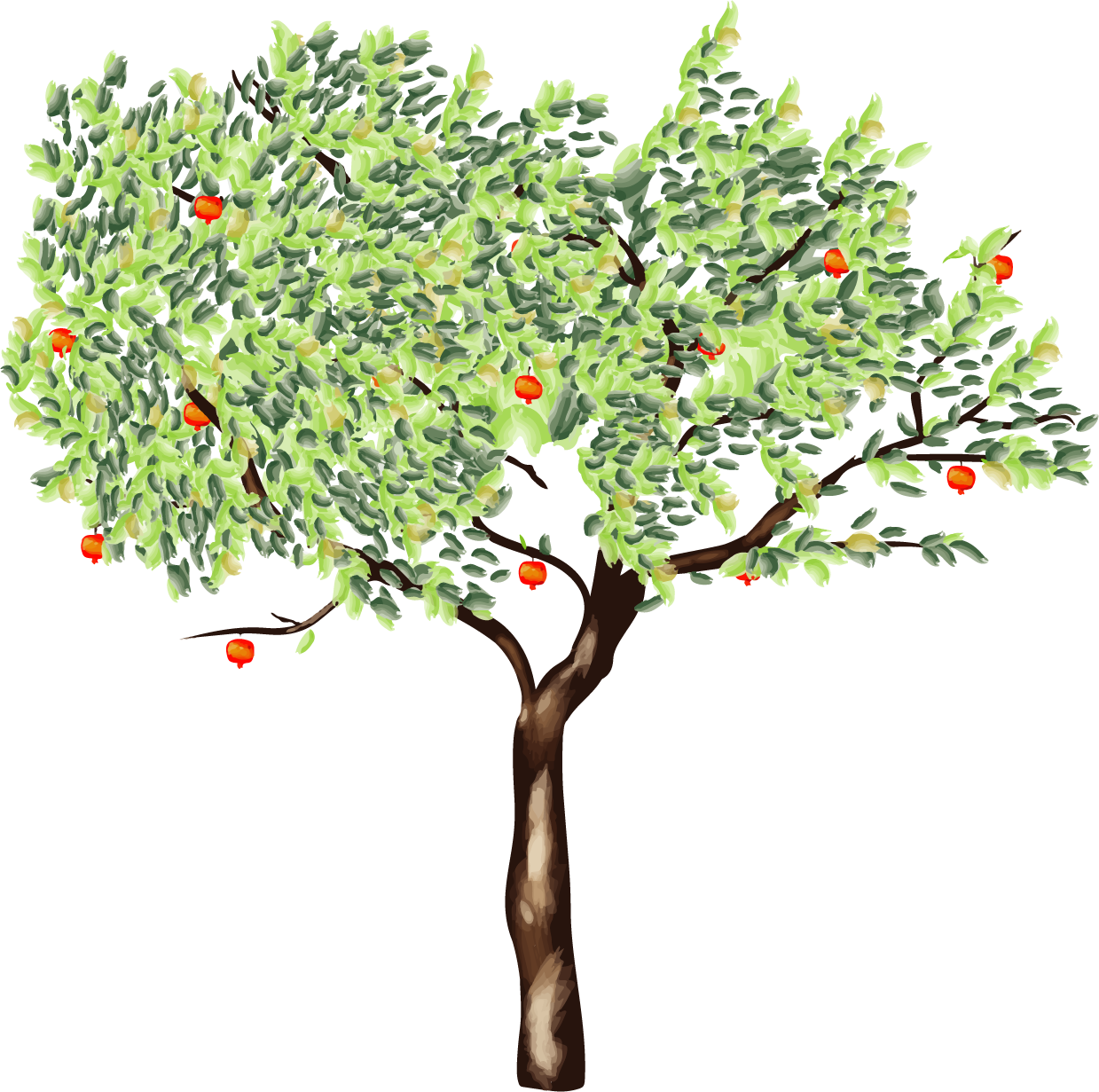 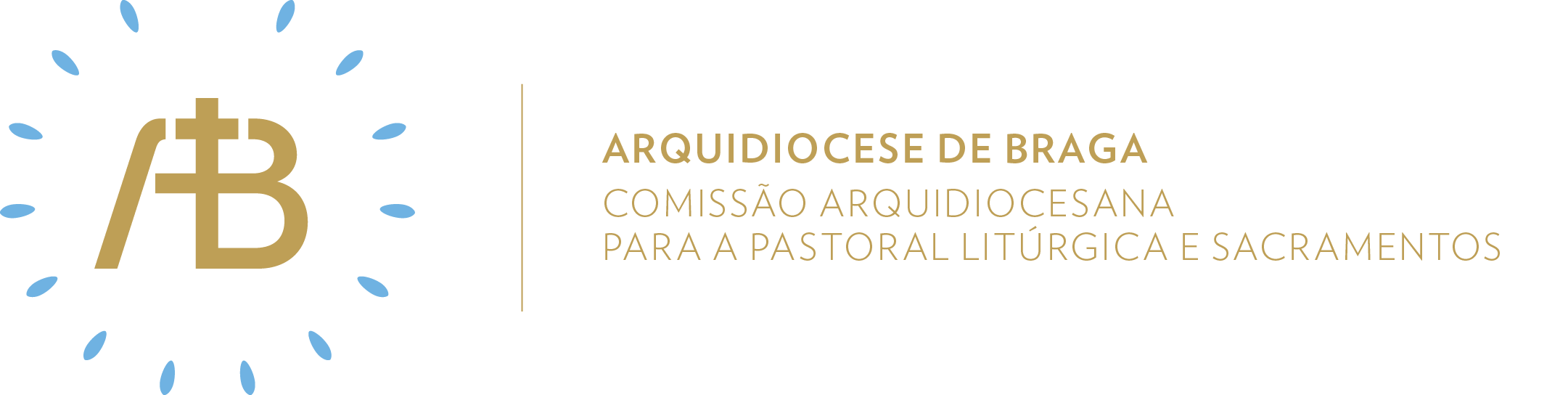 Ano C | Tempo de Advento | Domingo ISemente da nossa esperança“Vigiai e orai em todo o tempo”.Itinerário simbólicoAtitudeAvaliarConcretizaçãoO presbitério está despido de ornamentação e as luzes/velas da Igreja estão apagadas. Só no momento da dinâmica é que serão colocados um círio, uma tina transparente com água e um vaso vazio.Elementos celebrativos a destacarSer comunidade acolhedoraLucernárioNo início da celebração, todas as luzes e velas da Igreja se encontram apagadas. Depois de apelar à vivência deste tempo de esperança em preparação do Natal, indica-se a atitude a seguir – AVALIAR – que será afixada, neste momento, com orientação vertical, a partir da letra A (de Páscoa) que foi colocada no cartaz do Ano Pastoral.Preparação PenitencialNo momento de preparação penitencial, em cada tropo da fórmula C coloca-se um dos elementos do itinerário simbólico, pela seguinte ordem: vaso, água e círio aceso.V/ Senhor, nem sempre estamos atentos aos sinais que nos dás e que nos convocam para te acolher e para crescermos em ti e contigo. Por isso, com humildade, te pedimos: (Coloca-se o vaso diante do altar, e depois prossegue-se:) Senhor, misericórdia.R/ Senhor, misericórdia.V/ Cristo, por vezes não encontramos em nós os meios para fazer com que germines em nós. Por isso, com esperança, te pedimos: (Coloca-se a tina com água diante do altar, e depois prossegue-se:) Cristo, misericórdia.R/ Cristo, misericórdia.V/ Senhor, quantas vezes não deixamos que ilumines a nossa vida no caminho da santidade. Por isso, com humildade, te pedimos:  (Coloca-se um círio aceso diante do altar, e depois prossegue-se:) Senhor, misericórdia.R/ Senhor, misericórdia.Ser comunidade missionária1. Homilia / Catequese. Quais os sinais que me chamam a atenção quando avalio a minha condição de discípulo missionário?2. Envio missionárioV/ Ide, o Pai concede-nos sinais, ao longo do caminho, para estarmos vigilantes e para vivermos em constante oração.R/ Ámen.V/ Ide, o Filho faz-nos crescer e abundar na caridade uns para com os outros.R/ Ámen.V/ Ide, o Espírito Santo guia-nos no caminho da santidade.R/ Ámen.Sugestão de cânticos[Entrada] A Vós, Senhor, elevo a minha alma – F. Santos (BML 33, CEC I 9)[Apresentação dos dons] Estai preparados – Az. Oliveira (NRMS 128)[Comunhão] Deus abençoou a nossa terra – M. Luís (NRMS 4-I, IC 74-75)[Final] Maria, fonte da esperança – M. Luís (CAC 43)Eucologia[Orações presidenciais] Orações próprias do I Domingo do Advento (Missal Romano, 103)[Prefácio] Prefácio de Advento I/A (Missal Romano, 454)[Oração Eucarística] Oração Eucarística V/A (Missal Romano, 1158ss)[Bênção final] Bênção solene (Missal Romano, 553)Oração UniversalV/ Irmãs e irmãos: Jesus acaba de nos dizer no Evangelho: “O que vos digo a vós, digo-o a todos: Vigiai”! Peçamos essa graça para nós e para o mundo inteiro, dizendo (ou: cantando), cheios de confiança:R/ Senhor, fazei-nos crescer na esperança!Pelas Igrejas e instituições da humanidade, tentadas pela rotina dos mesmos gestos, para que descubram os novos sinais de alegria e esperança que Deus lhes dá, oremos.Pelos bispos, presbíteros, diáconos e fiéis, enriquecidos por toda a palavra que vem de Cristo, para que vivam a fé e a vigilância em plenitude, oremos.Por toda a humanidade que se desvia do verdadeiro caminho e pelos que deixam endurecer o coração, para que Deus abra os céus e lhes revele a sua bondade, oremos.Por todos os que perderam a esperança e por aqueles a quem ninguém serve de apoio, para que Deus lhes mostre a salvação, oremos.Pelos membros da nossa assembleia, para que Deus seja o oleiro que os modela com o seu Espírito e a sua Palavra, oremos.V/ Deus de bondade infinita, que sem cessar Vos lembrais do vosso povo e o visitais pelos vossos mensageiros, conservai-nos vigilantes e despertos para o dia da vinda do vosso Filho. Ele que vive e reina por todos os séculos dos séculos.Viver na EsperançaVamos, nesta semana, dar particular a atenção ao nosso exame de consciência diário com os seguintes momentos: 1º Agradecer; 2º Pedir Luz; 3º Examinar; 4º Pedir perdão; 5º Propor.